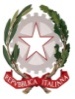 Ministero dell’IstruzioneUfficio Scolastico Regionale LombardiaLiceo Classico Statale “A. Manzoni”Via Ghislanzoni, 7 – 23900 LECCO   C.M  LCPC01000AC.F. 83005080136 – Codice Univoco UFVP2T - Tel. 0341 362362 E-mail   lcpc01000a@istruzione.it   PEC  lcpc01000a@pec.istruzione.itA tutte le studentesse e studentia tutto il personaleSede "Bovara"e p.c. RSPP Aldo RampelloLoro sediOggetto: nuovo luogo sicuro_vie evacuazioneCon la presente si comunica , a seguito di apertura di 2 varchi  con porte a sfondamento antipanico nel muro di confine con il parco del Broletto (sito parallelamente alla palazzina) il luogo sicuro per le evacuazioni è posto nel giardino di detto parco al di là del muro.Nelle more della revisione delle planimetrie con la rappresentazione grafica del nuovo luogo sicuro, si raccomandala presa visione delle stesse , con le vie di fuga,  esposte nei corridoi.Si ringrazia per la consueta collaborazioneLa Dirigente scolastica, Maria Luisa Montagna